แบบคำขอย้าย เปลี่ยนตำแหน่ง และโอน ข้าราชการครูและบุคลากรทางการศึกษาและการย้ายข้าราชการพลเรือนสามัญ ไปบรรจุและแต่งตั้งให้ดำรงตำแหน่งบุคลากรทางการศึกษาอื่นตามมาตรา ๓๘ ค. (๒)เขียนที่ ..................................................วันที่ ...... เดือน .................... พ.ศ. 2566เรื่อง  ขอย้าย/ เปลี่ยนตำแหน่ง/  โอนข้าราชการครูและบุคลากรทางการศึกษา และการย้ายข้าราชการพลเรือนสามัญ         ไปบรรจุและแต่งตั้งให้ดำรงตำแหน่งบุคลากรทางการศึกษาอื่นตามมาตรา ๓๘ ค. (๒)เรียน  ผู้อำนวยการสำนักงานเขตพื้นที่การศึกษาประถมศึกษาสุราษฎร์ธานี เขต 1ด้วยข้าพเจ้า (นาย/นาง/นางสาว..................................................................................................  อายุ ................. ปี เกิดวันที่ ...........  เดือน  ....................... พ.ศ. ............................ เลขประจําตัวประชาชน ........................................... ปัจจุบันเป็นข้าราชการ ..........................................................  ตําแหน่ง ................................................................................ ระดับ/วิทยฐานะ...................................รับเงินเดือนระดับ/ชั้น ................................. อัตรา/ขั้น .............................. บาท สังกัด/หน่วยงานการศึกษา/กอง/สำนัก ....................................................กรม.............................................. กระทรวง.....................................................ตั้งอยู่ที่............................หมู่ที่ .................  ถนน ....................ตําบล ..................... อําเภอ/เขต ......................... จังหวัด................................ รหัสไปรษณีย์  ..........................  โทรศัพท์ ...............................โทรศัพท์.............................โทรสาร........................... e-mail................................ปัจจุบันอยู่บ้านเลขที่ .................... หมู่ที่ ................. ถนน .......................... ตําบล ................................. อําเภอ .......................................จังหวัด................................................รหัสไปรษณีย์ ......................................... โทรศัพท์เคลื่อนที่ ..................................... โทรสาร.......................................e-mail  .........................................   มีความสมัครใจขอย้าย/เปลี่ยนตำแหน่ง/โอน ข้าราชการครูและบุคลากรทางการศึกษา และการย้ายข้าราชการพลเรือนสามัญ ไปแต่งตั้งให้ดำรงตำแหน่งบุคลากรทางการศึกษาอื่นตามมาตรา ๓๘ ค. (๒)ตําแหน่ง .......................................................... กลุ่ม/สถานศึกษา ..................................................................... สังกัดหน่วยงานการศึกษา/ส่วนราชการ .............................................................................................................ข้าพเจ้าขอเรียนว่า๑. ข้าพเจ้ามีคุณสมบัติทั่วไปตามมาตรา ๓๐ แห่งพระราชบัญญัติระเบียบข้าราชการครูและบุคลากร    ทางการศึกษา พ.ศ. ๒๕๕๗๒. เริ่มเข้ารับราชการ เป็นข้าราชการ ........................... เมื่อวันที่………… เดือน ...............พ.ศ. ............... ตําแหน่ง .......................... ระดับ/ชั้น....................................... สังกัด .......................................................... ส่วนราชการ .................................................................. กระทรวง...................................................................... 3. วินัย/คดีความ ( ) เคยถูกลงโทษทางวินัย			( ) ไม่เคยถูกลงโทษทางวินัย ( ) อยู่ในระหว่างถูกดําเนินการทางวินัย 		( ) ไม่อยู่ในระหว่างถูกดําเนินการทางวินัย ( ) อยู่ในระหว่างถูกดําเนินคดีอาญา 		( ) ไม่อยู่ในระหว่างถูกดําเนินคดีทางอาญา ( ) อยู่ในระหว่างถูกดําเนินคดีล้มละลาย 		( ) ไม่อยู่ในระหว่างถูกดําเนินคดีล้มละลาย/4. เหตุผล...๔. เหตุผลการขอเปลี่ยนตำแหน่ง/ย้าย/โอน………………………………………………………………………………………………………………………………………………………………………………………………………………………………………………………………………………………………………………………………………………………………………………………………………………………………๕. ประวัติการศึกษา (ให้ระบุคุณวุฒิทุกระดับ ตั้งแต่ระดับประกาศนียบัตรวิชาชีพ (ปวช.)                 หรือเทียบเท่าขึ้นไป)6. ประวัติการรับราชการ (ระบุเฉพาะที่มีการเปลี่ยนตำแหน่ง/ระดับ หรือเปลี่ยนหน่วยงาน)สำหรับตำแหน่งประเภทวิชาการให้ระบุว่าบรรจุและแต่งตั้งโดยวิธีใด พร้อมเอกสารหลักฐาน๗. ผลงานหรือผลการปฏิบัติงานที่ผ่านมา และผลงานอื่นที่แสดงให้เห็นถึงความรู้ความสามารถพิเศษ ที่เป็นประโยชน์ต่อการปฏิบัติงานในตําแหน่งบุคลากรทางการศึกษาอื่นตามมาตรา ๓๘ ค. (๒) ที่ประสงค์       จะขอย้าย/โอน (ให้แนบเอกสารหลักฐานเพื่อประกอบการพิจารณา)๗.๑ ผลงานหรือผลการปฏิบัติงานที่ผ่านมา (ย้อนหลัง 2 ปี)……………………………………………………………………………………………………………………………………………………………………………………………………………………………………………………………………………………………………………………………………………………………………………………………………………………………	7.2 ผลงานที่เคยเสนอเพื่อเลื่อนตำแหน่ง/วิทยฐานะ (ถ้ามี)……………………………………………………………………………………………………………………………………………………………………………………………………………………………………………………………………………………7.3 ผลงานอื่นที่แสดงให้เห็นถึงความรู้ความสามารถพิเศษที่เป็นประโยชน์ต่อการปฏิบัติงาน…………………………………………………………………………………………………………………………………………………………………………………………………………………………………………………………………………………… /8.ปัจจุบัน…8. ปัจจุบันข้าพเจ้าได้รับเงินประจำตำแหน่ง/ค่าตอบแทนวิทยฐานะ เดือนละ............................ บาท              เมื่อได้ย้าย เปลี่ยนตำแหน่ง/โอนมาดำรงตำแหน่งใด ข้าพเจ้ายินยอมที่จะรับเงินประจำตำแหน่ง/ค่าตอบแทน ตามที่กำหนด สำหรับตำแหน่งนั้น		9. เอกสารหลักฐานต่าง ๆ ที่ส่งเพื่อประกอบการพิจารณา โดยมีผู้รับรองสำเนาตามระเบียบ         สำนักนายกรัฐมนตรีว่าด้วยงานสารบรรณ ดังนี้ 9.๑ สําเนาปริญญาบัตร หรือเอกสารหลักฐานอื่นที่แสดงการสําเร็จการศึกษา  9.๒ สําเนาระเบียนแสดงผลการศึกษา (Transcript)  9.๓ สําเนาทะเบียนประวัติข้าราชการ (ก.พ.๗) ที่มีรายละเอียดครบถ้วนสมบูรณ์     ตั้งแต่วันที่เริ่มรับราชการจนถึงปัจจุบัน  9.๔ หนังสือยินยอมรับการบรรจุและแต่งตั้งในระดับตำแหน่งที่ต่ำกว่าเดิม (ถ้ามี) 9.๕ หนังสือยินยอมการรับเงินเดือนที่ต่ำกว่าเดิม (ถ้ามี)  9.๖ สําเนาเอกสารหลักฐานที่แสดงผลงานหรือผลการปฏิบัติงาน  9.๗ สําเนาเอกสารหลักฐานที่แสดงถึงความรู้ความสามารถพิเศษที่เป็นประโยชน์     ต่อการปฏิบัติงานในตําแหน่งที่จะขอโอน  9.๘ สําเนามาตรฐานตําแหน่งที่ผู้ขอย้าย/เปลี่ยนตําแหน่ง/ โอนดํารงตําแหน่งอยู่ปัจจุบัน     ในส่วนราชการหรือหน่วยงานสังกัดเดิม  9.๙ สําเนาเอกสารหลักฐานอื่นที่เกี่ยวข้อง เช่น หนังสือสําคัญการเปลี่ยนชื่อตัว ชื่อสกุล     ใบสําคัญการสมรส เป็นต้น (ถ้ามี)  9.๑๐ เอกสารหลักฐานอื่นที่ผู้ขอย้าย เปลี่ยนตําแหน่ง/โอน เห็นว่าเป็นประโยชน์                ในการพิจารณารับย้าย/เปลี่ยนตำแหน่ง/โอน  9.๑๑ กรณีบรรจุเป็นข้าราชการในตําแหน่งประเภททั่วไป/ในสายงานที่เริ่มต้นจากระดับ ๑และ 2 ต่อมาได้เปลี่ยนประเภทตําแหน่งเป็นประเภทวิชาการ ให้ส่งเอกสารหลักฐาน       การเปลี่ยนประเภทตําแหน่งข้าพเจ้าขอรับรองว่าข้อความและเอกสารหลักฐานตามที่ระบุและยื่นขอย้าย/เปลี่ยนตำแหน่ง//โอน ไว้นี้ ถูกต้องตรงตามความเป็นจริงทุกประการ จึงเรียนมาเพื่อโปรดพิจารณา	ขอแสดงความนับถือ                                        (ลงชื่อ)…………………………….………………..………	(.........................................................)	ตำแหน่ง ................................................../คำรับรอง...คำรับรองและความเห็นของผู้บังคับบัญชาขอรับรองว่าข้อความดังกล่าวข้างต้นเป็นความจริงและมีความเห็นเพื่อประกอบการพิจารณาดังนี้………………………………………………………………………………………………………………………………………………………………………………………………………………………………………………………………………………………………………………………………………………………………………………………………………………………………………………………………………………                                          (ลงชื่อ)..........................................................................ผู้บังคับบัญชาชั้นต้น	(.........................................................)	ตำแหน่ง ..................................................ความเห็นของผู้บังคับบัญชา (ระดับกอง/สํานัก หรือเทียบเท่า)*…………………………………………………………………………………………………………………………………………………………………………………………………………………………………………………………………………………………………………………………………………………………………………………………………………………………………………………………………………………………………………………………………………………………………………………………………………………………………………                                          (ลงชื่อ)………………………………………………………………………… ผู้บังคับบัญชา	  (.........................................................)	ตำแหน่ง ..................................................ความเห็นของผู้บังคับบัญชา (ระดับส่วนราชการ) ** ยินยอม ไม่ยินยอม………………………………………………………………………………………………………………………………………………………………………………………………………………………………………………………………………………………………………………………………………………………………………………………………………………………………………………………………………………                                         (ลงชื่อ)………………………………………………………………………….. ผู้บังคับบัญชา	(.........................................................)	ตำแหน่ง ..................................................หมายเหตุ  * ๑.    ให้รับรองว่า ข้อความและเอกสารหลักฐานตามที่ผู้ขอโอนระบุและยื่นขอย้าย /เปลี่ยนตำแหน่ง/โอน ถูกต้องตรงตามความเป็นจริงทุกประการ พร้อมทั้งรับรองความประพฤติ ความรู้ และความสามารถในการปฏิบัติหน้าที่ราชการของผู้ขอโอนด้วย โดยผู้รับรองต้อง               เป็นผู้บังคับบัญชาไม่ต่ำกว่า ผู้อำนวยการกอง/สำนัก หรือเทียบเท่า ** ๒.  ให้ระบุความเห็นว่า ยินยอมหรือไม่ยินยอมให้ย้าย/เปลี่ยนตำแหน่ง/โอน พร้อมเหตุผลแบบคำขอโอนพนักงานส่วนท้องถิ่นและข้าราชการอื่นมาบรรจุและแต่งตั้งเป็นข้าราชการครูและบุคลากรทางการศึกษาตำแหน่งบุคลากรทางการศึกษาอื่นตามมาตรา ๓๘ ค. (๒)เขียนที่ ..................................................วันที่ ...... เดือน .................... พ.ศ. 2566เรื่อง  ขอโอนพนักงานส่วนท้องถิ่นและข้าราชการอื่นมาบรรจุและแต่งตั้งเป็นข้าราชการครูและบุคลากร        ทางการศึกษาตำแหน่งบุคลากรทางการศึกษาอื่นตามมาตรา ๓๘ ค. (๒)เรียน  ผู้อำนวยการสำนักงานเขตพื้นที่การศึกษาประถมศึกษาสุราษฎร์ธานี เขต 1ด้วยข้าพเจ้า (นาย/นาง/นางสาว..................................................................................................  อายุ ................. ปี เกิดวันที่ ...........  เดือน  ....................... พ.ศ. ............................ เลขประจําตัวประชาชน ........................................... ปัจจุบันเป็นข้าราชการ ..........................................................  ตําแหน่ง ................................................................................ ระดับ/วิทยฐานะ...................................รับเงินเดือนระดับ/ชั้น ................................. อัตรา/ขั้น .............................. บาท สังกัด/หน่วยงานการศึกษา/กอง/สำนัก ....................................................กรม.............................................. กระทรวง.....................................................ตั้งอยู่ที่............................หมู่ที่ .................  ถนน ....................ตําบล ..................... อําเภอ/เขต ......................... จังหวัด................................ รหัสไปรษณีย์  ..........................  โทรศัพท์ ...............................โทรศัพท์.............................โทรสาร........................... e-mail................................ปัจจุบันอยู่บ้านเลขที่ .................... หมู่ที่ ................. ถนน .......................... ตําบล ................................. อําเภอ .......................................จังหวัด................................................รหัสไปรษณีย์ ......................................... โทรศัพท์เคลื่อนที่ ..................................... โทรสาร.......................................e-mail  .........................................   มีความสมัครใจขอโอน มาบรรจุและแต่งตั้งเป็นข้าราชการครูและบุคลากรทางการศึกษา ตำแหน่งบุคลากร  ทางการศึกษาอื่นตามมาตรา ๓๘ ค. (๒) ตําแหน่ง .............................................................................................. กลุ่ม/สถานศึกษา ....................................... สังกัดสำนักงานเขตพื้นที่การศึกษา/ส่วนราชการ ...........................ข้าพเจ้าขอเรียนว่า๑. ข้าพเจ้ามีคุณสมบัติทั่วไปตามมาตรา ๓๐ แห่งพระราชบัญญัติระเบียบข้าราชการครูและบุคลากร    ทางการศึกษา พ.ศ. ๒๕๕๗๒. เริ่มเข้ารับราชการ เป็นข้าราชการ ........................... เมื่อวันที่………… เดือน ...............พ.ศ. ............... ตําแหน่ง .......................... ระดับ/ชั้น....................................... สังกัด .......................................................... ส่วนราชการ .................................................................. กระทรวง...................................................................... 3. วินัย/คดีความ ( ) เคยถูกลงโทษทางวินัย			( ) ไม่เคยถูกลงโทษทางวินัย ( ) อยู่ในระหว่างถูกดําเนินการทางวินัย 		( ) ไม่อยู่ในระหว่างถูกดําเนินการทางวินัย ( ) อยู่ในระหว่างถูกดําเนินคดีอาญา 		( ) ไม่อยู่ในระหว่างถูกดําเนินคดีทางอาญา ( ) อยู่ในระหว่างถูกดําเนินคดีล้มละลาย 		( ) ไม่อยู่ในระหว่างถูกดําเนินคดีล้มละลาย/4. เหตุผล...๔. เหตุผลการขอเปลี่ยนตำแหน่ง/ย้าย/โอน………………………………………………………………………………………………………………………………………………………………………………………………………………………………………………………………………………………………………………………………………………………………………………………………………………………………๕. ประวัติการศึกษา (ให้ระบุคุณวุฒิทุกระดับ ตั้งแต่ระดับประกาศนียบัตรวิชาชีพ (ปวช.)                 หรือเทียบเท่าขึ้นไป)6. ประวัติการรับราชการ (ระบุเฉพาะที่มีการเปลี่ยนตำแหน่ง/ระดับ หรือเปลี่ยนหน่วยงาน)สำหรับตำแหน่งประเภทวิชาการให้ระบุว่าบรรจุและแต่งตั้งโดยวิธีใด พร้อมเอกสารหลักฐาน๗. ผลงานหรือผลการปฏิบัติงานที่ผ่านมา และผลงานอื่นที่แสดงให้เห็นถึงความรู้ความสามารถพิเศษ ที่เป็นประโยชน์ต่อการปฏิบัติงานในตําแหน่งบุคลากรทางการศึกษาอื่นตามมาตรา ๓๘ ค. (๒) ที่ประสงค์       จะขอย้าย/โอน (ให้แนบเอกสารหลักฐานเพื่อประกอบการพิจารณา)๗.๑ ผลงานหรือผลการปฏิบัติงานที่ผ่านมา (ย้อนหลัง 2 ปี)………………………………………………………………………………………………………………………………………………………………………………………………………………………………………………………………………………………………………………………………………………………………………………………………………………………………7.2 ผลงานที่เคยเสนอเพื่อเลื่อนตำแหน่ง/วิทยฐานะ (ถ้ามี)……………………………………………………………………………………………………………………………………………………………………………………………………………………………………………………………………………………7.3 ผลงานอื่นที่แสดงให้เห็นถึงความรู้ความสามารถพิเศษที่เป็นประโยชน์ต่อการปฏิบัติงาน…………………………………………………………………………………………………………………………………………………………………………………………………………………………………………………………………………………….      /8.ปัจจุบัน8. ปัจจุบันข้าพเจ้าได้รับเงินประจำตำแหน่ง/ค่าตอบแทนวิทยฐานะ เดือนละ............................ บาท              เมื่อได้ย้าย เปลี่ยนตำแหน่ง/โอนมาดำรงตำแหน่งใด ข้าพเจ้ายินยอมที่จะรับเงินประจำตำแหน่ง/ค่าตอบแทน ตามที่กำหนด สำหรับตำแหน่งนั้น		9. เอกสารหลักฐานต่าง ๆ ที่ส่งเพื่อประกอบการพิจารณา โดยมีผู้รับรองสำเนาตามระเบียบ         สำนักนายกรัฐมนตรีว่าด้วยงานสารบรรณ ดังนี้ 9.๑ สําเนาปริญญาบัตร หรือเอกสารหลักฐานอื่นที่แสดงการสําเร็จการศึกษา  9.๒ สําเนาระเบียนแสดงผลการศึกษา (Transcript)  9.๓ สําเนาทะเบียนประวัติข้าราชการ (ก.พ.๗) ที่มีรายละเอียดครบถ้วนสมบูรณ์     ตั้งแต่วันที่เริ่มรับราชการจนถึงปัจจุบัน  9.๔ หนังสือยินยอมรับการบรรจุและแต่งตั้งในระดับตำแหน่งที่ต่ำกว่าเดิม (ถ้ามี) 9.๕ หนังสือยินยอมการรับเงินเดือนที่ต่ำกว่าเดิม (ถ้ามี)  9.๖ สําเนาเอกสารหลักฐานที่แสดงผลงานหรือผลการปฏิบัติงาน  9.๗ สําเนาเอกสารหลักฐานที่แสดงถึงความรู้ความสามารถพิเศษที่เป็นประโยชน์     ต่อการปฏิบัติงานในตําแหน่งที่จะขอโอน  9.๘ สําเนามาตรฐานตําแหน่งที่ผู้ขอ โอนดํารงตําแหน่งอยู่ปัจจุบันในส่วนราชการหรือ           หน่วยงานสังกัดเดิม  9.๙ สําเนาเอกสารหลักฐานอื่นที่เกี่ยวข้อง เช่น หนังสือสําคัญการเปลี่ยนชื่อตัว ชื่อสกุล     ใบสําคัญการสมรส เป็นต้น (ถ้ามี)  9.๑๐ เอกสารหลักฐานอื่นที่ผู้ขอโอน เห็นว่าเป็นประโยชน์ในการพิจารณารับโอน  9.๑๑ กรณีบรรจุเป็นข้าราชการในตําแหน่งประเภททั่วไป/ในสายงานที่เริ่มต้นจากระดับ ๑และ 2 ต่อมาได้เปลี่ยนประเภทตําแหน่งเป็นประเภทวิชาการ ให้ส่งเอกสารหลักฐาน       การเปลี่ยนประเภทตําแหน่งข้าพเจ้าขอรับรองว่าข้อความและเอกสารหลักฐานตามที่ระบุและยื่นขอย้าย/เปลี่ยนตำแหน่ง/โอน      ไว้นี้ ถูกต้องตรงตามความเป็นจริงทุกประการ จึงเรียนมาเพื่อโปรดพิจารณา	ขอแสดงความนับถือ                                        (ลงชื่อ)…………………………….………………..………	(.........................................................)	ตำแหน่ง ................................................../คำรับรอง…คำรับรองและความเห็นของผู้บังคับบัญชาขอรับรองว่าข้อความดังกล่าวข้างต้นเป็นความจริงและมีความเห็นเพื่อประกอบการพิจารณาดังนี้………………………………………………………………………………………………………………………………………………………………………………………………………………………………………………………………………………………………………………………………………………………………………………………………………………………………………………………………………………                                          (ลงชื่อ)..........................................................................ผู้บังคับบัญชาชั้นต้น	(.........................................................)	ตำแหน่ง ..................................................ความเห็นของผู้บังคับบัญชา (ระดับกอง/สํานัก หรือเทียบเท่า)*…………………………………………………………………………………………………………………………………………………………………………………………………………………………………………………………………………………………………………………………………………………………………………………………………………………………………………………………………………………………………………………………………………………………………………………………………………………………………………                                          (ลงชื่อ)………………………………………………………………………… ผู้บังคับบัญชา	  (.........................................................)	ตำแหน่ง ..................................................ความเห็นของผู้บังคับบัญชา (ระดับส่วนราชการ) ** ยินยอม ไม่ยินยอม………………………………………………………………………………………………………………………………………………………………………………………………………………………………………………………………………………………………………………………………………………………………………………………………………………………………………………………………………………                                         (ลงชื่อ)………………………………………………………………………….. ผู้บังคับบัญชา	(.........................................................)	ตำแหน่ง ..................................................หมายเหตุ  * ๑.  ให้รับรองว่า ข้อความและเอกสารหลักฐานตามที่ผู้ขอโอนระบุและยื่นขอโอน ถูกต้องตรงตามความเป็นจริงทุกประการ พร้อมทั้งรับรองความประพฤติ ความรู้ และความสามารถในการปฏิบัติหน้าที่ราชการของผู้ขอโอนด้วย โดยผู้รับรองต้องเป็นผู้บังคับบัญชาไม่ต่ำกว่า ผู้อำนวยการกอง/สำนัก หรือเทียบเท่า ** ๒.  ให้ระบุความเห็นว่า ยินยอมหรือไม่ยินยอมให้ย้าย/เปลี่ยนตำแหน่ง/โอน พร้อมเหตุผลเอกสารแนบท้ายประกาศ  3คำชี้แจงการขอนำระยะเวลาการดำรงตำแหน่งในสายงานอื่นมานับรวมเป็นระยะเวลาขั้นต่ำในการดำรงตำแหน่งที่ขอประเมิน..................................	ชื่อผู้ของประเมิน.......................................................................ตำแหน่ง................................................ตำแหน่งเลขที่..................สังกัด..................................................สำนักงานคณะกรรมการการศึกษาขั้นพื้นฐานวุฒิการศึกษา..............................................วิชาเอก........................................จบเมื่อวันที่...................................ตำแหน่งที่ขอประเมิน.........................................................................ตำแหน่งเลขที่..........................................สังกัด...............................................................................สำนักงานคณะกรรมการการศึกษาขั้นพื้นฐานระยะเวลาการดำรงตำแหน่งในสายงานที่ขอประเมินตั้งแต่วันที่.............................ถึงวันที่.................................รวมระยะเวลา.....................ปี................................เดือน.............................วันยังขาดระยะเวลาในการดำรงตำแหน่งที่เกี่ยวข้องหรือเกื้อกูลอีก.....................ปี....................เดือน................วัน/ขอรับรองขอรับรองว่าข้อความข้างต้นเป็นจริง(ลงชื่อ)..............................................ผู้ขอรับการประเมิน  	(ลงชื่อ)...........................................ผู้บังคับบัญชา(.................................................)			    (...................................................)วันที่......................................................	                  วันที่ ............................................................หมายเหตุ  ในแนบคำสั่งมอบหมายงานหรือหนังสือรับรองการมอบหมายการปฏิบัติงานที่เกี่ยวข้องด้วยเอกสารแนบท้ายประกาศ  4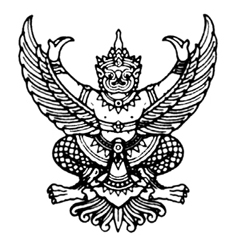 หนังสือรับรองการมอบหมายให้ปฏิบัติงาน---------------------เขียนที่......................................................วันที่.....................................................................	ข้าพเจ้า (นาย/นาง/นางสาว)...........................................................ตำแหน่ง.....................................ขอรับรองว่า (นาย/นาง/นางสาว)..........................................ปัจจุบันดำรงตำแหน่ง.................................สังกัด.....................................................................ขณะดำรงตำแหน่ง...............................................................สังกัด..........................................................ตั้งแต่วันที่...................................ถึงวันที่......................................ได้รับมอบหมายให้ปฏิบัติงาน ดังนี้	1)............................................................................................................................................................	2)............................................................................................................................................................	3)............................................................................................................................................................	4)............................................................................................................................................................	5)............................................................................................................................................................	6)............................................................................................................................................................	7)............................................................................................................................................................	8)............................................................................................................................................................	9)............................................................................................................................................................ฯลฯลงชื่อ....................................................(ผู้รับรอง)(..........................................................)ตำแหน่ง...........................................................หมายเหตุ  กรณีในช่วงเวลาดังกล่าวไม่มีคำสั่งมอบหมายงานเอกสารแนบท้ายประกาศ  5บันทึกข้อความส่วนราชการ..........................................................................................................................................................ที่...............................................................	วันที่ .........................................................................เรื่อง  ขอนับระยะเวลาต้นทุนในการดำรงตำแหน่ง......................................... (ตำแหน่งที่สมัครฯ)เรียน  ........................................................................................................		ข้าพเจ้า.....................................................................ตำแหน่ง..................................................สังกัด..................................................................................มีความประสงค์สมัครบุคคลเพื่อรับย้าย           เปลี่ยนตำแหน่ง  และการโอน ระดับชำนาญการ ตามประกาศ อ.ก.ค.ศ. เขตพื้นที่การศึกษาประถมศึกษา        สุราษฎร์ธานี  เขต 1 ลงวันที่............................ในตำแหน่ง....................................................................... ตำแหน่งเลขที่..................................สังกัด................................................................................ 		เนื่องจากข้าพเจ้า (    ) ไม่เคยดำรงตำแหน่งในสายงานที่สมัครเข้ารับการคัดเลือกฯ หรือ				(    ) ดำรงตำแหน่งในสายงานที่สมัครเข้ารับการคัดเลือกฯ ไม่ครบ 1 ปีจึงมีความประสงค์ขอนับระยะเวลาการดำรงตำแหน่ง....................................................................................ตั้งแต่วันที่.................................................ถึงวันที่...........................................รวม.......ปี.........เดือน.........วันมาเป็นระยะเวลาต้นทุนในสายงานที่สมัครเข้ารับการคัดเลือกฯ โดยในช่วงเวลาดังกล่าวได้รับมอบหมาย       ให้ปฏิบัติงานตามคำสั่งสำนักงาน ....................................................ที่........../................ลงวันที่.......................(หรือ ตามหนังสือรับรองการปฏิบัติงานของ...............................................................ลงวันที่.......................ดังแนบ ดังนี้		1)............................................................................................................................................................	2)............................................................................................................................................................	3)............................................................................................................................................................	4)............................................................................................................................................................	5)............................................................................................................................................................ฯลฯ		จึงเรียนมาเพื่อโปรดพิจารณาลงชื่อ..................................................................(..........................................................)ตำแหน่ง...........................................................     วันที่..................................................................หมายเหตุ  ให้แนบคำสั่งมอบหมายงานหรือหนังสือรับรองการมอบหมายการปฏิบัติงานที่เกี่ยวข้องด้วย		เอกสารแนบท้ายประกาศ  6กระบวนการปฏิบัติงานที่สอดคล้องกับมาตรฐานตำแหน่งที่จะแต่งตั้ง(ผลงานย้อนหลังไม่เกิน 3 ปี)ของ........................................................เพื่อประกอบแต่งตั้งให้ดำรงตำแหน่ง.........................................................ตำแหน่งเลขที่.........กลุ่ม................................................................สำนักงานเขตพื้นที่การศึกษาประถมศึกษาสุราษฎร์ธานี เขต 1 เรื่อง………………………………………………………………………………………………………………………………หลักการและเหตุผล………………………………………………………………………………………………………………………………………………………………………………………………………………………………………………………………………………………………………………………………………………………………………………………………………………………………………………………………………………………………………………………………………………………………………………………………แนวคิด/และกระบวนการดำเนินงาน ………………………………………………………………………………………………………………………………………………………………………………………………………………………………………………………………………………………………………………………………………………………………………………………………………………………………………………………………………………………………………………………………………………………………………………………………ผลสัมฤทธิ์ของงาน………………………………………………………………………………………………………………………………………………………………………………………………………………………………………………………………………………………………………………………………………………………………………………………………………………………………………………………………………………………………………………………………………………………………………………………………ความรู้ความสามารถ/ทักษะ/สมรรถนะที่จำเป็นที่ใช้ในการปฏิบัติงาน………………………………………………………………………………………………………………………………………………………………………………………………………………………………………………………………………………………………………………………………………………………………………………………………………………………………………………………………………………………………………………………………………………………………………………………………          ลงชื่อ............................................................ผู้ขอรับการคัดเลือก(..............................................................)วันที่..................เดือน................................พ.ศ...............เอกสารแนบท้ายประกาศ  6เค้าโครงผลงานที่จะส่งประเมินและกำหนดสัดส่วนในกรณีผลงานนั้นมีผู้ร่วมจัดทำผลงาน
ของ........................................................เพื่อประกอบแต่งตั้งให้ดำรงตำแหน่ง.........................................................ตำแหน่งเลขที่.........กลุ่ม................................................................สำนักงานเขตพื้นที่การศึกษาประถมศึกษาสุราษฎร์ธานี เขต 1 ชื่อผลงาน………………………………………………………………………………………………………………………………ระยะเวลาที่ดำเนินการ…………………………………………………………………………………………………………หลักการและเหตุผล/1)…………………………………………………………………………………………………………………………………………2)…………………………………………………………………………………………………………………………………………3)…………………………………………………………………………………………………………………………………………4)…………………………………………………………………………………………………………………………………………      4. การวางแผน1)…………………………………………………………………………………………………………………………………………2)…………………………………………………………………………………………………………………………………………3)…………………………………………………………………………………………………………………………………………4)…………………………………………………………………………………………………………………………………………การดำเนินการ 1)………………………………………………………………………………………………………………………………………… 2)…………………………………………………………………………………………………………………………………………3)…………………………………………………………………………………………………………………………………………4)…………………………………………………………………………………………………………………………………………สรุปผลการดำเนินการ..................................................................................................………………………………………………………………………………………………………………………………………………………………………………………………………………………………………………………………………………………………………………………………………………………………………………………………………………………………………………………………………………………………………………………………………………………………………………………………การแสดงผลการปฏิบัติงานหรือผลสำเร็จของงานเป็นรูปธรรม………………………………………………………………………………………………………………………………………………………………………………………………………………………………………………………………………………………………………………………………………………………………………………………………………………………………………………ผู้ร่วมดำเนินการ (ถ้ามี)	1).............................................สัดส่วนของงาน.....................................2).............................................สัดส่วนของงาน.....................................3).............................................สัดส่วนของงาน.....................................ส่วนของงานที่ผู้เสนอเป็นผู้ปฏิบัติ (ระบุรายละเอียดของผลงานพร้อมทั้งสัดส่วนของผลงาน)………………………………………………………………………………………………………………………………………………………………………………………………………………………………………………………………………………………………………………………………………………………………………………………………………………………………………………การนำไปใช้ประโยชน์………………………………………………………………………………………………………………………………………………………………………………………………………………………………………………………………………………………………………………………………………………………………………………………………………………………………………………ความยุ่งยากในการดำเนินการ/ปัญหา /อุปสรรค………………………………………………………………………………………………………………………………………………………………………………………………………………………………………………………………………………………………………………………………………………………………………………………………………………………………………………ข้อเสนอแนะ………………………………………………………………………………………………………………………………………………………………………………………………………………………………………………………………………………………………………………………………………………………………………………………………………………………………………………	ขอรับรองว่าผลงานดังกล่าวข้างต้นเป็นความจริงทุกประการลงชื่อ............................................................ผู้เสนอผลงาน(..............................................................)วันที่..................เดือน................................พ.ศ...............	ขอรับรองว่า สัดส่วนหรือลักษณะงานในการดำเนินการของผู้เสนอข้างต้นถูกต้องตรงกับความเป็นจริงทุกประการ   ลงชื่อ............................................................ผู้ร่วมดำเนินการ(..............................................................)วันที่..................เดือน................................พ.ศ...............
   	ได้ตรวจสอบแล้ว ขอรับรองว่าผลงานดังกล่าวข้างต้นถูกต้องตรงกับความเป็นจริงทุกประการ
     ลงชื่อ............................................................................ผู้บังคับบัญชาชั้นต้น(..............................................................)วันที่..................เดือน................................พ.ศ...............


     ลงชื่อ............................................................................ผู้บังคับบัญชาสูงสุด(..............................................................)วันที่..................เดือน................................พ.ศ...............เอกสารแนบท้ายประกาศ   7ข้อเสนอแนวคิดในการพัฒนางานหรือปรับปรุงงานของ........................................................เพื่อประกอบแต่งตั้งให้ดำรงตำแหน่ง.........................................................ตำแหน่งเลขที่.........กลุ่ม................................................................สำนักงานเขตพื้นที่การศึกษาประถมศึกษาสุราษฎร์ธานี เขต 11.  เรื่อง...........................................................................................................2.  หลักการและเหตุผล     .................................................................................................................................................................................................................................................................................................................................................................................................................................................................................................................................................................................................................................................................................................................3.  บทวิเคราะห์/แนวคิด/ข้อเสนอ และข้อจำกัดที่อาจเกิดขึ้นและแนวทางแก้ไข     ...............................................................................................................................................................................................................................................................................................................................................................................................................................................................................................................................................................................................................................................................................................................................................................................................................................................................................................4.  ผลที่คาดว่าจะได้รับ     ...............................................................................................................................................................................................................................................................................................................................................................................................................................................................................................................................................................................................................................................................................................................................................................................................................................................................................................5.  ตัวชี้วัดความสำเร็จ     ...............................................................................................................................................................................................................................................................................................................................................................................................................................................................................................................................................................................................................................................................................................................................................................................................................................................................................................(ลงชื่อ)................................................................   (.....................................................)วันที่.........../................../.............หนังสือสอบถามข้อมูลเกี่ยวกับรายละเอียดของผู้ขอโอนที่.................../.........................				     ส่วนราชการ..................................................						       วันที่.........................................................................เรื่อง    ขอโอนมาบรรจุและแต่งตั้งเป็นข้าราชการครูและบุคลากรทางการศึกษาตำแหน่งบุคลากร             ทางการศึกษาอื่นตามมาตรา  38 ค. (2)เรียน    ผู้อำนวยการสำนักงานเขตพื้นที่การศึกษาประถมศึกษาสุราษฏร์ธานี  เขต  1		ด้วย  (นาย/นาง/นางสาว/ชั้นยศ)............................................................................................ข้าราชการ/พนักงานส่วนท้องถิ่น..............................................................ตำแหน่ง............................................ระดับ/ชั้น.............................................รับเงินเดือนระดับ/ชั้น..................................อัตรา/ชั้น.....................บาทสังกัด....................................................ขอโอนมาบรรจุและแต่งตั้งเป็นข้าราชการครูและบุคลากรทางการศึกษาตำแหน่งบุคลากรทางการศึกษาอื่นตามมาตรา  38 ค. (2) ตำแหน่ง.......................................กลุ่ม/สถานศึกษา................................................สำนักงานเขตพื้นที่การศึกษา/ส่วนราชการ..........................................................กระทรวง....................................................................................		ส่วนราชการที่ให้โอน...............................................................................................................พิจารณาแล้วไม่ขัดข้องในการให้โอนและขอแจ้งข้อมูลเพื่อประกอบการพิจารณา  ดังนี้		  1.  ปัจจุบันดำรงตำแหน่ง ระดับ รับเงินเดือนเงินประจำตำแหน่ง/เงินวิทยฐานะ และ         เงินค่าตอบแทนเท่าใด  สังกัดหน่วยงานใด		  2.  เป็นผู้มีคุณสมบัติทั่วไปตามมาตรา 30 แห่งพระราชบัญญัติระเบียบข้าราชการครูและบุคลากรทางการศึกษา  พ.ศ. 2547  หรือไม่		  3.  เป็นผู้อยู่ในระหว่างถูกสืบสวนว่ากระทำผิดวินัย หรือถูกแต่งตั้งคณะกรรมการสอบสวนทางวินัยหรือจรรยาบรรณวิชาชีพหรือเคยกระทำผิดวินัยหรือจรรยาบรรณวิชาชีพ หรือไม่		  4.  เป็นผู้อยู่ในระหว่างถูกดำเนินคดีอาญาหรือเคยถูกศาลพิพากษาลงโทษทางอาญา     เว้นแต่ความผิดที่ได้กระทำโดยประมาทหรือความผิดลหุโทษ  หรือไม่		  5.  เคยเป็นบุคคลล้มละลาย หรือเป็นผู้อยู่ระหว่างถูกดำเนินคดีล้มละลายหรือไม่		  6.  เคยเป็นสมาชิก กบข. ชพค. ชพส. หรือสมาชิกองค์กรสวัสดิการอื่น หรือไม่  หากเป็นสมาชิก ให้ระบุเป็นสมาชิกและหมายเลขด้วย		  7.  มีภาระหนี้สินผูกพันกับทางราชการ  หรือไม่		  8.  อยู่ระหว่างการลาศึกษาต่อ  หรืออยู่ระหว่างการปฏิบัติราชการเพื่อชดใช้ทุน หรือไม่		  9.  ยินยอมให้โอนได้ตั้งแต่เมื่อใด		  10. ข้อมูลอื่น ๆ (ถ้ามี)		จึงเรียนมาเพื่อโปรดทราบและพิจารณา							ขอแสดงความนับถือ						ลงชื่อ............................................						(.....................................................)					ตำแหน่ง  หัวหน้าส่วนราชการหน่วยงานที่ให้โอนโทรศัพท์....................................โทรสาร.....................................ที่คุณวุฒิสาขา/วิชาเอกสถาบันการศึกษา12345ที่วัน เดือน ปีตำแหน่ง/ระดับสังกัดหมายเหตุ12345ที่คุณวุฒิสาขา/วิชาเอกสถาบันการศึกษา12345ที่วัน เดือน ปีตำแหน่ง/ระดับสังกัดหมายเหตุ12345ตำแหน่ง/ลักษณะงานของตำแหน่งที่ขอประเมินตำแหน่ง/ระยะเวลา/ลักษณะงานของตำแหน่งที่ขอนับเกื้อกูลตำแหน่ง.......................................................ตำแหน่งเลขที่..............................................สังกัด.............................................................สำนักงานคณะกรรมการการศึกษาขั้นพื้นฐานมีลักษณะงานที่ปฏิบัติ ดังนี้1.2.3ฯลฯ1.ตำแหน่ง.........................................................สังกัด.................................................................ตั้งแต่วันที่ .....................ถึงวันที่........................รวมเวลา.....................ปี............เดือน................วันโดยในช่วงเวลาดังกล่าว ได้รับมอบหมายให้ปฏิบัติงานตามคำสั่ง..................................................ที่......................./.................ลงวันที่....................ดังนี้(ให้แนบคำสั่ง หรือหนังสือรับรองการปฏิบัติงานมาด้วย)1.2.ฯลฯ2. .ตำแหน่ง.........................................................สังกัด.................................................................ตั้งแต่วันที่ .....................ถึงวันที่........................รวมเวลา.....................ปี............เดือน................วันโดยในช่วงเวลาดังกล่าว ได้รับมอบหมายให้ปฏิบัติงานตามคำสั่ง..................................................ที่......................./.................ลงวันที่....................ดังนี้(ให้แนบคำสั่ง หรือหนังสือรับรองการปฏิบัติงานมาด้วย)1.2.ฯลฯ